ИП Стариков Максим Алексеевич656016, г. Барнаул, ул. Власихинская 49а, корпус 2АБК, оф.7Тел. 8(3852) 31-54-19, 69-22-21,8-953-036-86-46 отдел продаж                                                                                    Эл. почта: evro-tara@bk.ru,                          сайт компании http://poddon-bochka.ruПодземныеВысота, ммШирина, ммДлина, ммОптовая ценаРозничная цена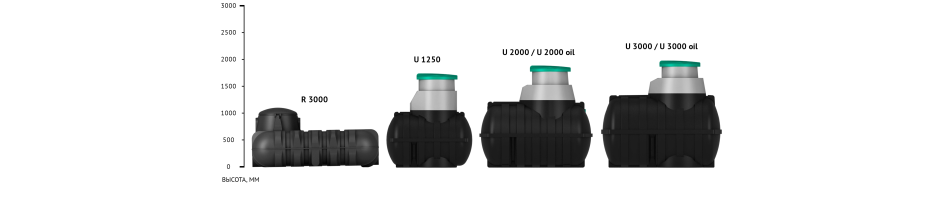 Емкость подземная R123.3000.601.0Емкость подземная R 3000 синий1 1802 1102 46077 35083 100123.3000.899.0Емкость подземная R 3000 черный1 1802 1102 46077 35083 100Емкость подземная U1152.1250.601.000Емкость подземная U 1250 с выходом синий1 8351 1151 68041 30044 400121.1250.899.1Емкость подземная U 1250 oil черный1 8351 1151 68053 15057 100121.1250.899.2Емкость подземная U 1250 с выходом черный1 8351 1151 68041 30044 400121.1250.601.0Емкость подземная U 1250 синий1 8351 1151 68041 15044 200121.1250.899.0Емкость подземная U 1250 черный1 8351 1151 68041 15044 2001152.2000.601.000Емкость подземная U 2000 с выходом синий1 9951 3052 22060 70065 200121.2000.899.1Емкость подземная U 2000 oil черный1 9951 3052 22071 35076 650121.2000.899.2Емкость подземная U 2000 с выходом черный1 9951 3052 22060 70065 200121.2000.601.0Емкость подземная U 2000 синий1 9951 3052 22059 70064 150121.2000.899.0Емкость подземная U 2000 черный1 9951 3052 22060 50065 000121.3000.899.1Емкость подземная U 3000 oil черный2 0301 4402 36090 00096 7001152.0000.601.000Емкость подземная U 3000 с выходом синий2 0901 4402 36077 50083 300121.3000.899.2Емкость подземная U 3000 с выходом черный2 0901 4402 36077 50083 300121.3000.601.0Емкость подземная U 3000 синий2 0901 4402 36077 35083 100121.3000.899.0Емкость подземная U 3000 черный2 0901 4402 36077 35083 100Канализация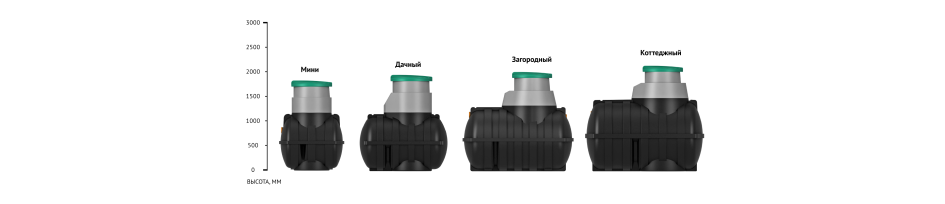 Станция биологической очистки506.0000.899.002Станция биологической очистки Rostok Aero 26002 8801 3402 110222 350238 900506.0000.899.001Станция биологической очистки Rostok Aero 26002 8801 3402 110238 550256 300Септики "Росток"Септик "Мини"611.0000.899.0Септик "Rostok" Мини черный1 7601 1001 28034 30036 850Септик "Дачный"612.0000.899.1Септик "Rostok" Дачный с насосным отсеком1 8401 1151 68045 95049 350612.0000.899.0Септик "Rostok" Дачный черный1 8401 1151 68043 20046 400612.0000.401.0Септик "Rostok" Дачный зеленый1 8401 1151 68037 35040 150Септик "Коттеджный"613.0000.899.1Септик "Rostok" "Коттеджный Плюс" с насосным отсеком2 0901 4402 36082 20088 350613.0000.899.0Септик "Rostok" "Коттеджный Плюс" черный2 0901 4402 36079 40085 300Септик "Загородный"614.0000.899.1Септик "Rostok" Загородный с насосным отсеком2 0001 3052 22069 05074 200614.0000.899.0Септик "Rostok" Загородный черный2 0001 3052 22066 30071 200614.0000.401.0Септик "Rostok" Загородный зеленый2 0001 3052 22057 20061 450           Дополнительное оборудование617.0001.000.0Крышка септика "Rostok" зеленый1206808002 4002 600617.0002.000.0Насосный отсек черный5003005303 2503 500617.0003.000.0Горловина септика "Росток" 640мм серый6807807807 1007 600617.0004.000.0Горловина септика "Росток" 940мм серый98078078013 05014 050617.0005.000.0Горловина септика "Росток" 940мм зеленый98078078012 25013 150Доочистка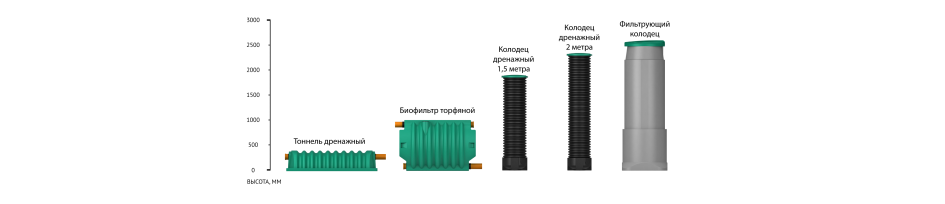 Торфяной биофильтр631.2000.000.0Комплект вентиляции для Биофильтра торфяного "Rostok" плюс1 0001 100631.1000.000.0Комплект вентиляции для Биофильтра торфяного "Rostok"2 6502 850631.1000.899.0Блок биофильтра "Rostok" черный1 0007501 50018 65020 000631.1000.401.0Блок биофильтра "Rostok" зеленый1 0007501 50016 65017 900631.2000.899.0Биофильтр "Rostok" плюс черный1 8401 1201 70055 85060 000Дренажный тоннель632.0001.899.0Тоннель дренажный "Росток" черный4108401 8009 70010 450632.0001.401.0Тоннель дренажный "Росток" зеленый4108401 8009 95010 650632.0002.899.0Фильтрующий колодец2 57590090037 00039 750Дренажный колодец633.0002.401.0Крышка дренажного колодца824705781 0001 050633.0001.899.0Дно дренажного колодца5004804801 8001 900633.1000.899.0Колодец дренажный 1 м черный1 3004705786 2006 650633.1500.899.0Колодец дренажный 1,5 м черный1 8004705788 0508 600633.2000.899.0Колодец дренажный 2 м черный2 3004705789 85010 550633.2500.899.0Колодец дренажный 2,5 м черный2 80047057811 65012 550633.3000.899.0Колодец дренажный 3 м черный3 30047057813 50014 500633.3500.899.0Колодец дренажный 3,5 м черный3 80047057815 30016 450633.4000.899.0Колодец дренажный 4 м черный4 30047057817 10018 350633.4500.899.0Колодец дренажный 4,5 м черный4 80047057818 95020 350633.5000.899.0Колодец дренажный 5 м черный5 30047057820 75022 300633.5500.899.0Колодец дренажный 5,5 м черный5 80047057822 60024 250633.6000.899.0Колодец дренажный 6 м черный6 30047057824 40026 200Колодец универсальный630.2000.899.0Колодец универсальный 2 м2 00047057812 70013 600Канализация Комплекты640.0000.000.008Комплект АК "Rostok" Мини чёрный1 6391 1003 6726510069950640.0000.000.000Комплект АК "Rostok" Дачная чёрный1 7201 5504 191100050107500640.0000.000.001Комплект АК "Rostok" Дачная Плюс чёрный1 6391 1003 67299450106850640.0000.000.004Комплект АК "Rostok" Загородная Плюс чёрный1 9281 3553 920126400135800640.0000.000.006Комплект АК "Rostok" Коттеджная Оптима чёрный1 9701 4387 682175050188050640.0000.000.005Комплект АК "Rostok" Коттеджная Люкс чёрный1 9701 4386 381176500189600640.0000.000.007Комплект АК "Rostok" Макси чёрный1 9671 43810 151285950307200640.0000.000.003Комплект АК "Rostok" Загородная Оптима чёрный1 9281 3556 032129900139550640.0000.000.002Комплект АК "Rostok" Загородная Люкс чёрный1 9281 3557 517156400168050